Exemple 1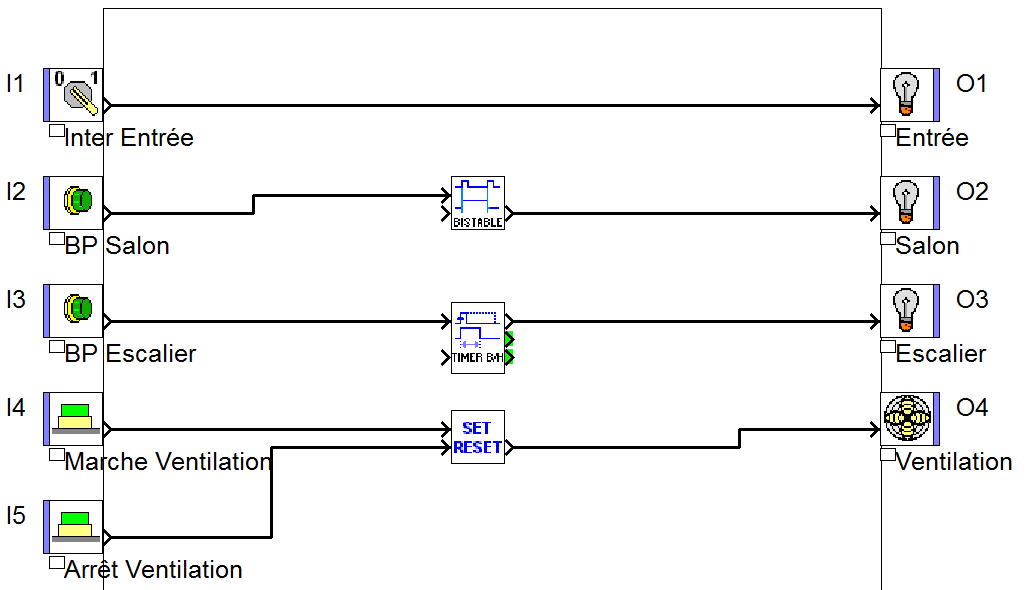 Exemple 2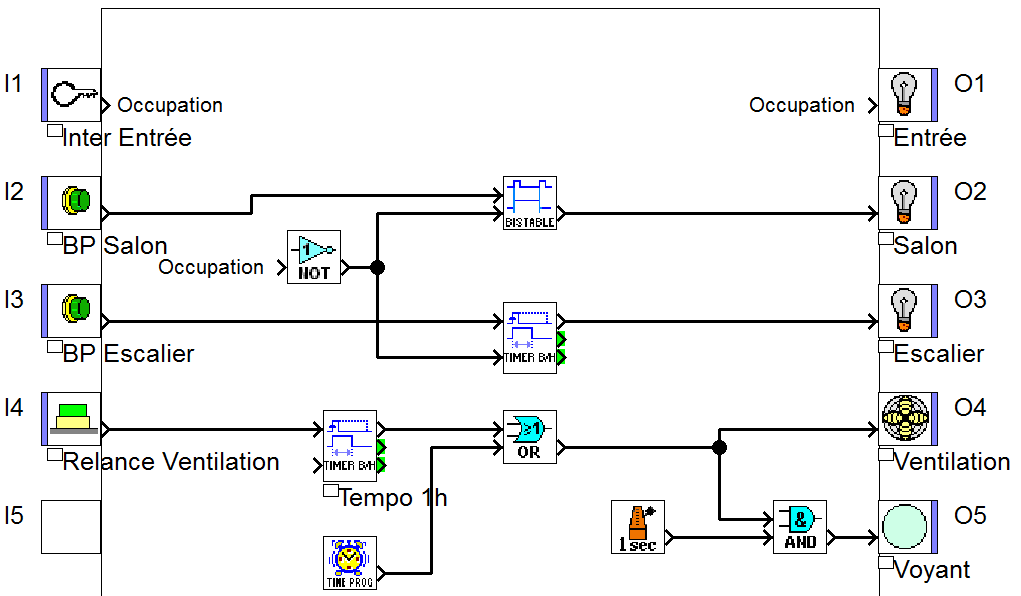 Exemple 3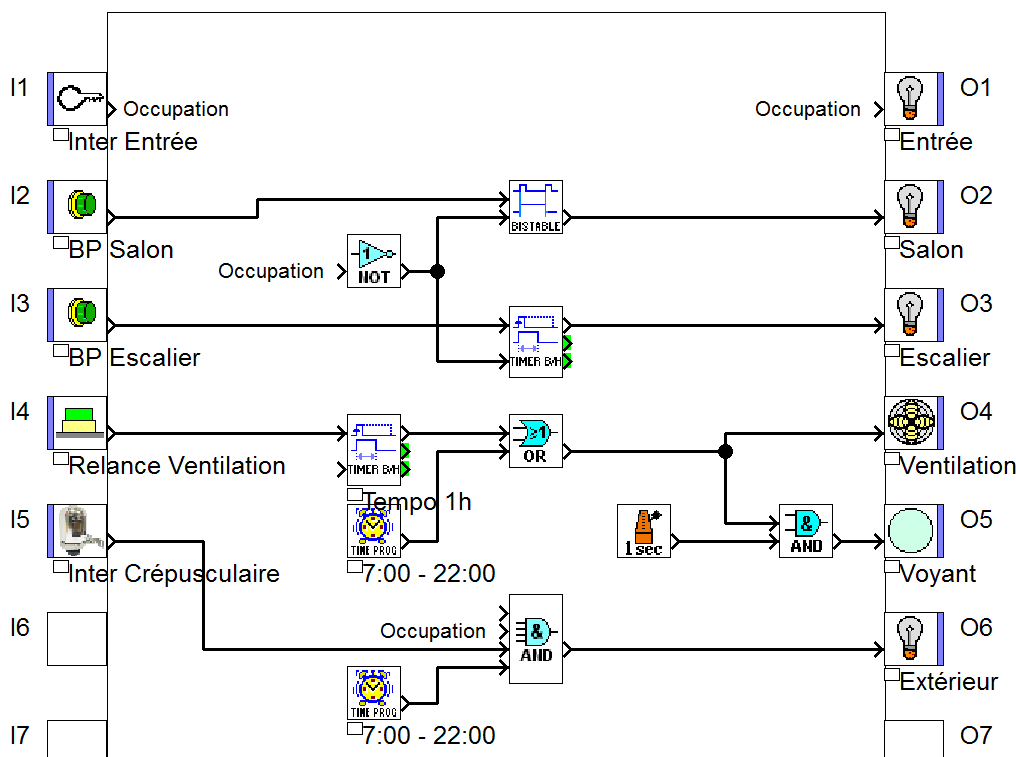 Exemple 4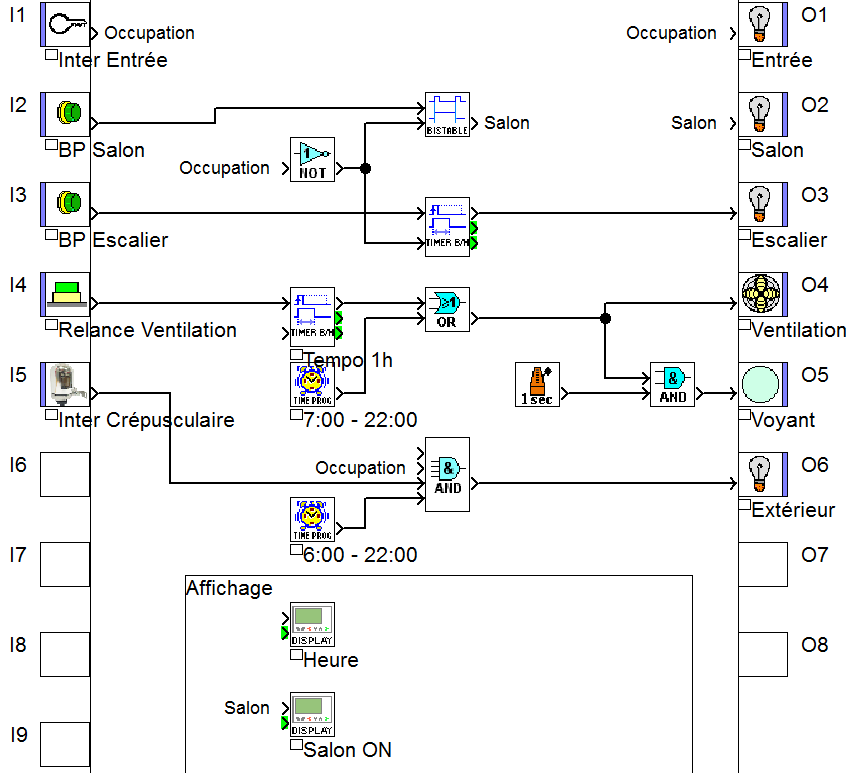 